关于举办2020年广东省大学生生物化学实验技能大赛决赛的通知各相关高校、决赛队伍：为更好开展2020年广东省大学生生物化学实验技能大赛决赛，现将相关事项通知如下： 一、时间与地点 （一）开幕式1. 时间：11月15日8:30-9:00。2. 地点：华南农业大学生命科学学院119报告厅。（二）决赛1. 时间：11月15日9:00-17:00。2. 地点：各参赛队伍所在高校赛事实验室。 二、决赛方式决赛依托网络平台进行（具体见附件1），包括实验操作与实验报告、PPT汇报与评委提问两个部分。（一）实验操作与实验报告具体要求如下：1. 参赛队伍于所在学校赛事实验室完成实验项目书中的实验内容，实验内容须在比赛时间内完成。2. 实验当天须通过组委会要求的线上直播方式全程展现实验操作情况，图像、声音采集设备摆放示例见附件2。3. 在实验项目书的基础上补充结果与分析、讨论等内容，提交完整的实验报告，于11月15日17：00之前发送至大赛邮箱。（二） PPT汇报与评委提问具体要求如下：PPT内容为实验项目书，包括但不限于以下部分：实验背景与意义、实验原理与内容、实验方案、前期基础等。2. 以PPT+语音讲解的方式呈现（示例见附件3），制作成MP4格式视频，每个项目时间不超过4分钟，大小不超过200M，于11月12日中午12:00前发至大赛邮箱。3. 评委提问采用网络连线方式进行，每个项目时间不超过3分钟。三、项目评审 （一）评审专家组成 决赛评审专家组9人，由广东省各高校生命科学领域专家组成。 （二）分值构成 决赛分值：按百分制评分，实验操作和实验报告占60%，PPT汇报与评委提问占40%。总分＝初赛得分×30％+ 决赛得分×70％。评分标准 PPT汇报与评委提问总分设100分，包括：PPT制作20分、PPT讲解40分、评委提问20分、团队形象20分。要求：PPT制作简洁美观、讲解流畅、重点突出。实验操作和实验报告总分设100分，包括：实验操作60分、实验报告40分。要求：实验设计能达成实验目标，实验操作规范、能熟练使用仪器；实验报告书写规范，能对实验数据进行合理分析。 四、奖项设置本次大赛决赛中70支队伍（本科组50支、高职高专组20支），按总分高低设立一、二、三等奖及优秀指导老师奖，奖项比例为一等奖占10%、二等奖占15%、三等奖占25%，获得二等奖及以上队伍的指导老师为优秀指导老师。日程安排 六、参赛要求1. 实验项目书如需微调，请及时与对接工作人员（另行通知）联系。 2. 参赛队伍自行准备实验所需仪器和试剂，并相对集中摆放；实验数据须在决赛当天当场记录，决赛实验报告不得沿用预备实验的实验结果；决赛的各个环节不得出现学校信息或相关标识，除参赛人员外，其他无关人员不得进入实验室，否则均按作弊处理。3. 每支队伍的所有成员须加入决赛QQ群：2020年广东省大学生生物化学实验技能大赛决赛群，群号为913277742。4. 参赛队伍所在高校务必做好网络和实验条件、实验室安全等保障工作，做好应急预案，确保参赛队伍实验开展和比赛顺利进行。七、材料报送（一）微调后的实验项目书，命名为“决赛抽签编号+学校名称+项目名称+终版实验项目书+修改日期”，于11月9日（周一）中午12:00前发送至对接人员处。（二）PPT汇报视频，命名为“决赛抽签编号+学校名称+项目名称+PPT视频”，于11月12日（周四）中午12:00前发送至大赛邮箱：scaush2020@163.com。（三）实验报告，命名为“决赛抽签编号+学校名称+项目名称+实验报告”，于11月15日（周日）17：00前发送至对接人员处。八、监督与公开（一）大赛公开1. 决赛评审结果和获奖名单按照省教育厅相关要求进行公示。2. 信息勘误：参赛队伍如对公示信息有异议，可以在公示期内填写勘误表（附件4），以书面形式提交大赛组委会，组委会在收到勘误表后3个工作日内给予答复。（二）大赛监督1. 大赛投诉：大赛设仲裁委员会，由组委会和评审专家组构成，对大赛过程进行监督，对于竞赛过程中出现的问题进行及时反馈。大赛设评审办公室和投诉邮箱scaushcomplaint@163.com，参赛者若对赛事的过程或结果有异议，可以在公示期内提交书面形式的申诉表（附件5），评审办公室自接到申诉的3个工作日内对相关方面给予答复。2. 答复异议：若参赛队伍对答复仍有异议，可再次提出申诉，由仲裁委员会将申诉情况报送省教育厅相关部门，省教育厅审核后给予最终裁决并答复。本次大赛的相关事项，最终解释权归大赛组委会所有。九、联系方式 组委会办公室：华南农业大学生命科学学院南楼 211 室 联系人：董老师，020-38297700 梁老师，020-85280185 陈同学，19927538982杨同学，18734313033 附件：1.  2020年广东省大学生生物化学实验技能大赛决赛参赛须知2.  图像、声音采集设备摆放示例3.  PPT汇报视频示例      4.  2020年广东省大学生生物化学实验技能大赛获奖信息勘误表 2020年广东省大学生生物化学实验技能大赛申     诉表广东省大学生生物化学实验技能大赛组委会           2020 年 11 月 2日附件1 2020年广东省大学生生物化学实验技能大赛决赛参赛须知同学您好！恭喜您的团队获得 2020 年广东省大学生生物化学实验技能大赛决赛资格。在此，我们希望你能从本须知中了解本届大赛决赛的相关信息，并且将这些信息传达给指导老师及团队其他参赛成员，非常感谢您的支持与配合！ 决赛抽签（11月5日中午）12:30--13:00 参赛队伍派1名代表参加线上决赛抽签（另行通知）。二、图像、声音采集设备集中调试（11月10日中午） 12:30--13:00 参赛队伍于所在高校赛场实验室内，进行设备调试，按照指引摆放拍摄设备，并保证网络流畅、画面和声音清晰。13:00--14:00 参赛队伍按照分组，三个账号分别加入对应的腾讯会议室，进行图像、声音采集设备集中测试。图像、声音采集设备要求：参赛队伍设置三套拍摄设备、三个腾讯会议账号。尽量使用笔记本电脑+高清摄像头的配置，保证持续拍摄不间断。尽量使用有线网络，保障网络顺畅、画面和声音清晰；若使用无线网络，建议提前通过技术手段进行网络信号增强。（一）1号笔记本电脑（含高清摄像头）：拍摄主机位画面，进入1号腾讯会议室，开启扬声器，关闭麦克风。用途：显示实验操作主画面，供评委和工作人员进行评审和监控。（二）2号笔记本电脑（含高清摄像头）：拍摄辅机位画面，进入2号腾讯会议室，关闭扬声器和麦克风。用途：全景显示参赛队伍实验操作画面，供工作人员监控比赛环境。若同一实验室有多支参赛队伍，在保证符合拍摄要求的情况下，可共用一个辅机位。（三）3号笔记本电脑（含高清摄像头）或手机：各团队指定1名成员，根据工作人员指引依次进入3号腾讯会议室，参加PPT汇报和评委提问环节，开启摄像头、扬声器和麦克风。用途：显示参加PPT汇报与评委提问的参赛成员画面，供评委现场提问。三、彩排（11月13日中午）   12:30--12:50 参赛队伍于所在高校赛场实验室内进行设备调试，按照指引摆放拍摄设备及大赛标识（组委会统一制作、邮寄），并保证网络流畅、画面和声音清晰。12:50--13:10 大赛开幕式直播测试与彩排。13:10--14:00 参赛队伍按照分组，三个账号分别加入对应的腾讯会议室，进行比赛流程彩排。  四、预备实验（11月14日全天）  09:00--17:00 各参赛队伍于所在高校赛场实验室内进行实验准备；有需要的参赛队伍，可进行预备实验。五、正式比赛（11月15日全天）  07:50--08:20 队伍于所在高校赛场实验室内，按照相关要求，调试好所有拍摄设备。进入大赛开幕式网络直播间，签到，准备观看开幕式。08:30--09:00 大赛开幕式。09:00--17:00 正式比赛。09:00--09:10 实验开始前，认真阅读决赛相关文件（另行通知），并在“承诺书”上签字，拍照或扫描发送至对接人员处。各参赛队员须手持本人身份证或学生证，面向1号主机位进行身份验证。每支队伍需自带一台笔记本电脑用于撰写实验报告，请提前将实验项目书存放在此电脑桌面，除此之外此电脑桌面只允许有必要的数据处理软件；实验开始前，须面向1号主机位向工作人员进行核验。10:00--15:30 实验操作的同时，各组按照抽签顺序依次进行PPT汇报与评委提问，工作人员会提前 20 分钟通知参赛队伍，每支参赛队伍派1名队员回答评委提问。此环节可以使用手机进行连线，其他比赛环节不得使用手机。12:00--13:30 队伍自行轮流安排午餐，用餐过程中必须保证有参赛成员持续跟进实验过程。 17:00 比赛结束，所有队伍务必在17：00 前上交实验报告书（电子版）至对接工作人员处。比赛结束前 1 小时，工作人员会进行提醒。 17:10 待工作人员确定收到实验报告并向参赛队伍示意后，方可关闭拍摄设备，完成比赛。若对此参赛须知有疑问，请通过2020年广东省大学生生物化学实验技能大赛决赛QQ群（群号为913277742）或致电020-38297700咨询。请参赛队伍做好决赛准备，感谢您对本届大赛的支持，预祝取得优异成绩！ 附件2  图像、声音采集设备摆放示例一、整体摆放示例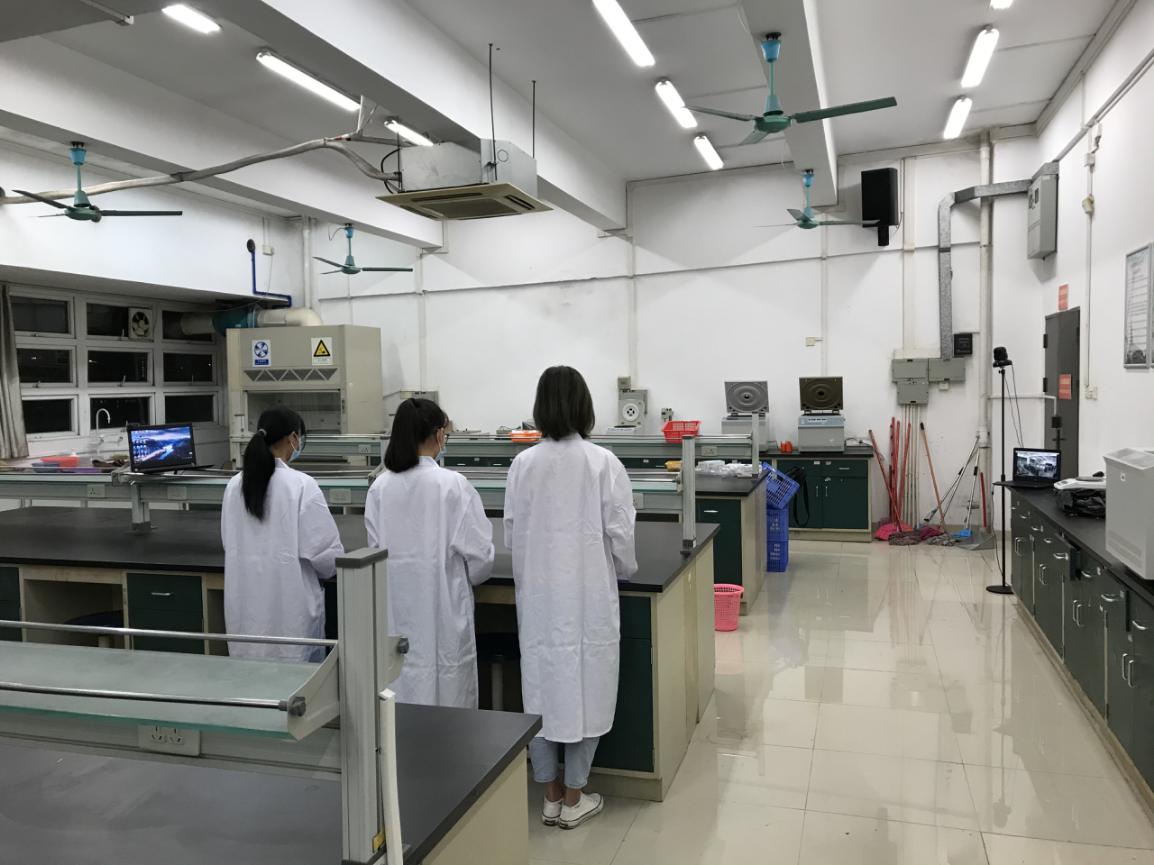 二、主机位摆放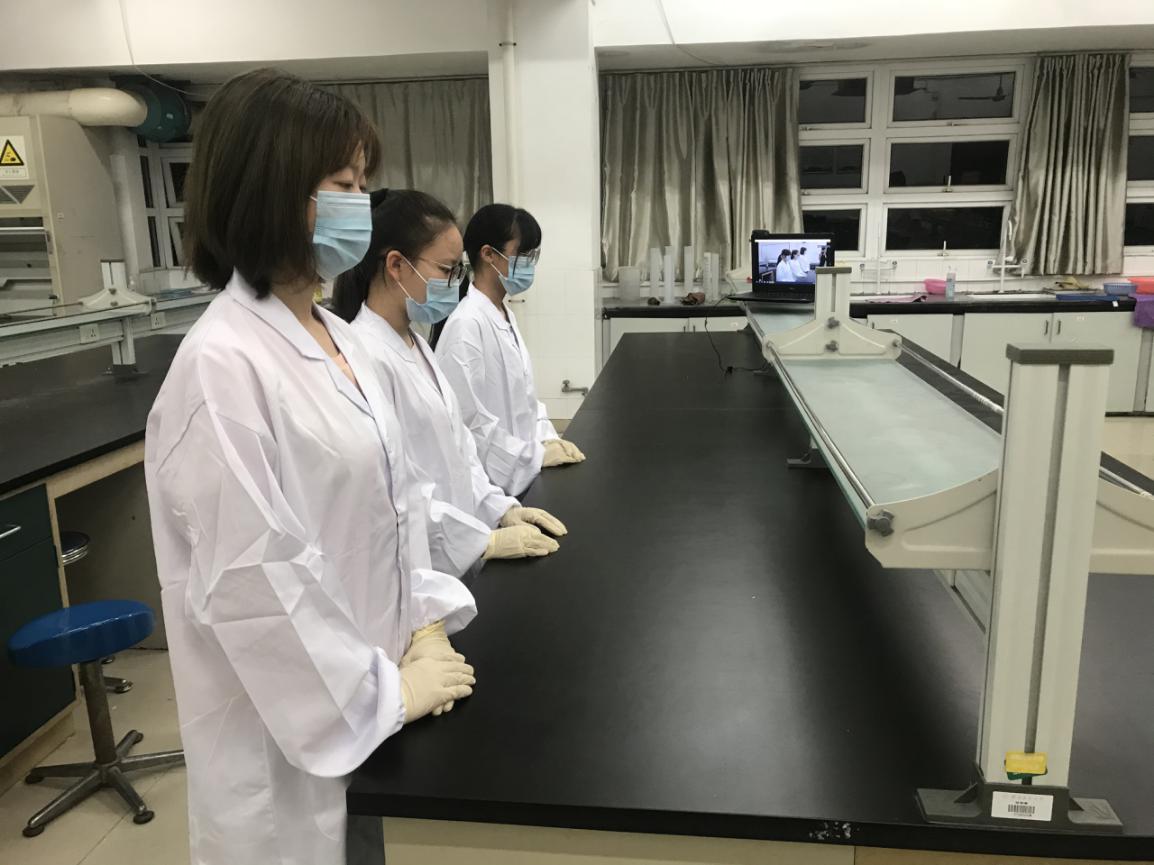 三、主机位画面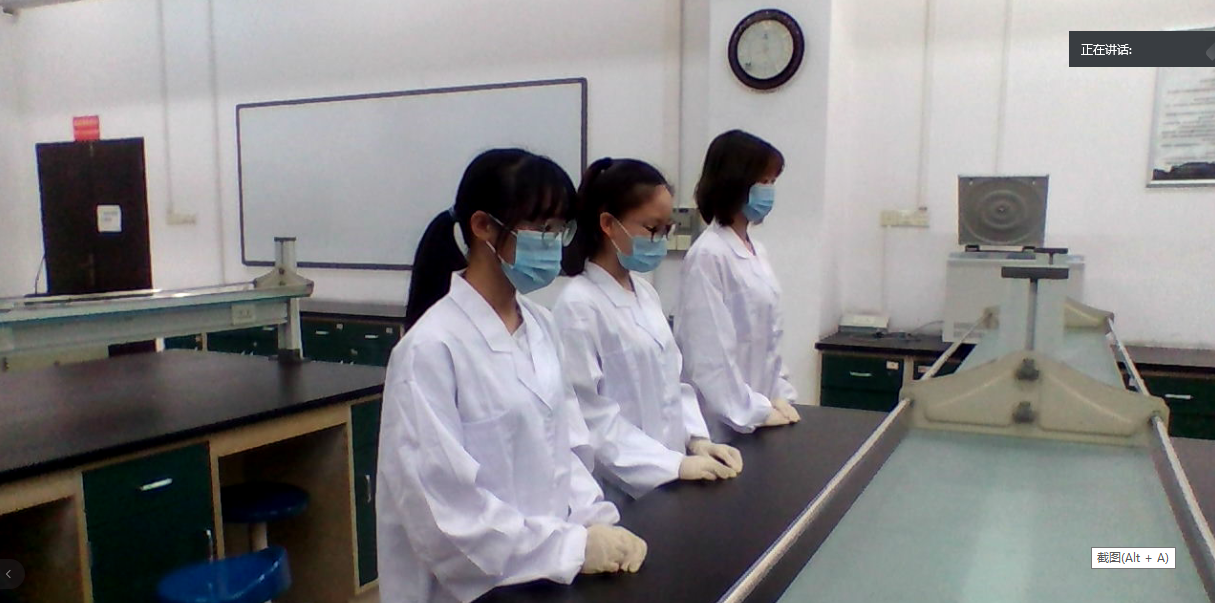 四、辅机位摆放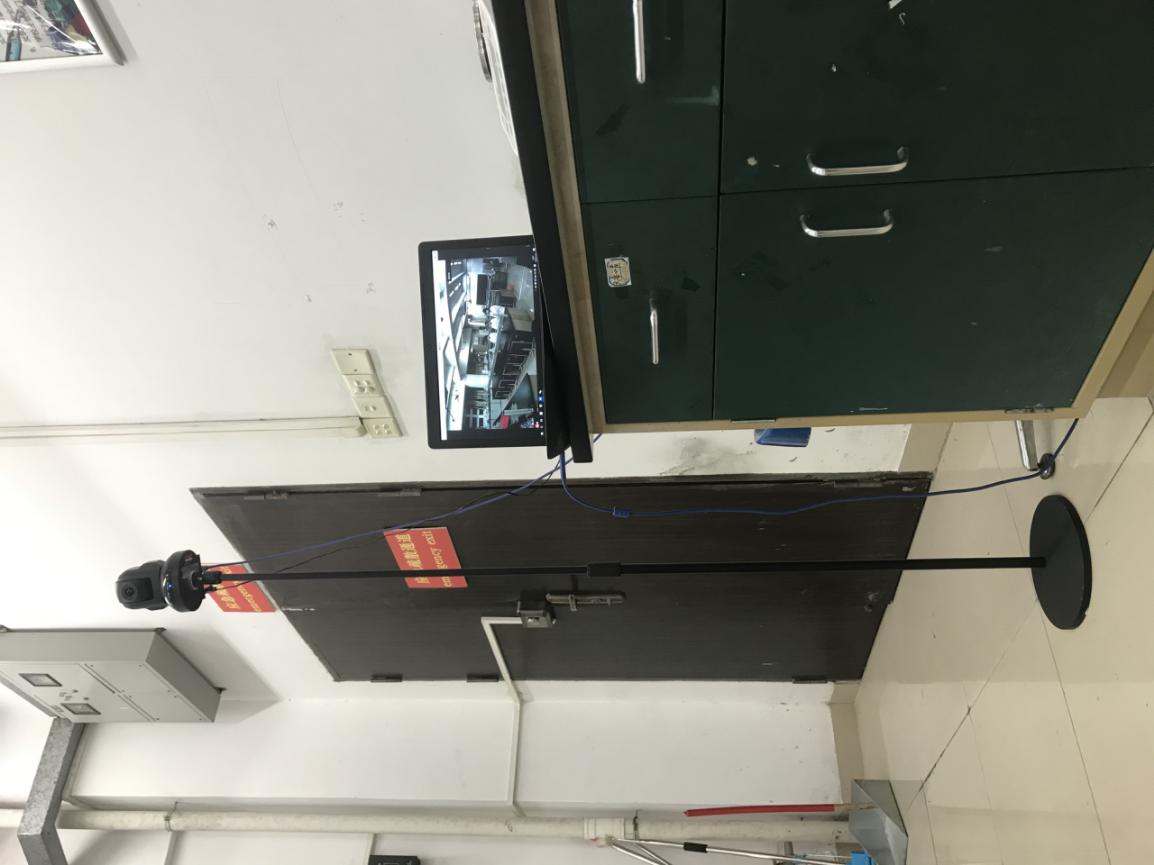 五、辅机位画面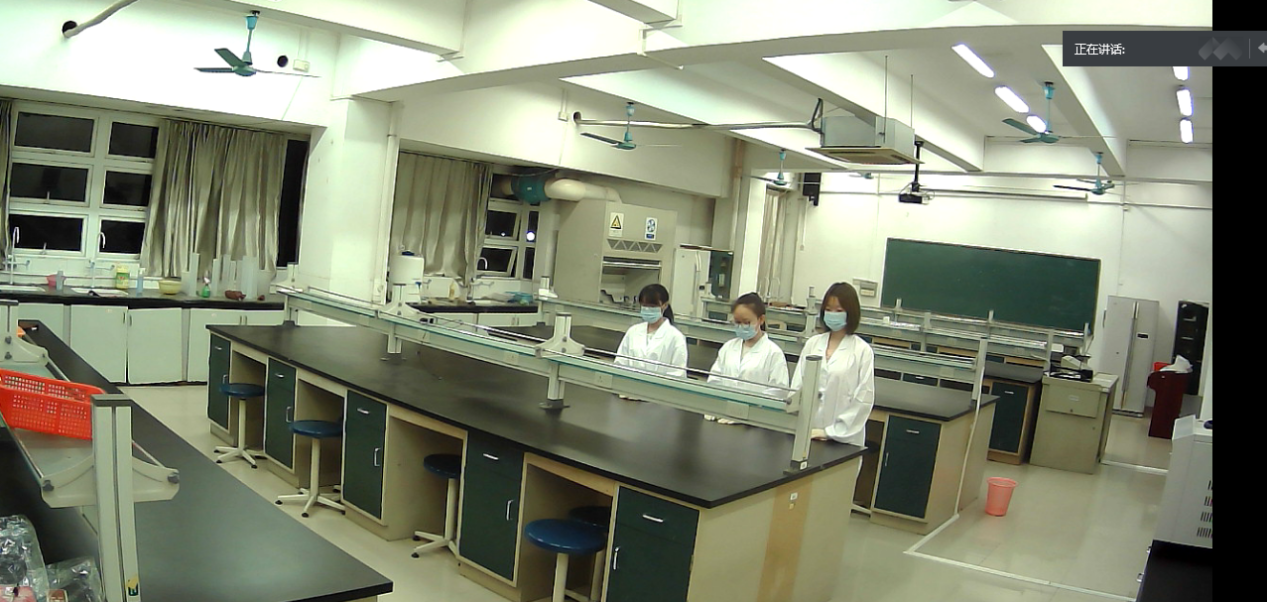 附件3  PPT汇报视频示例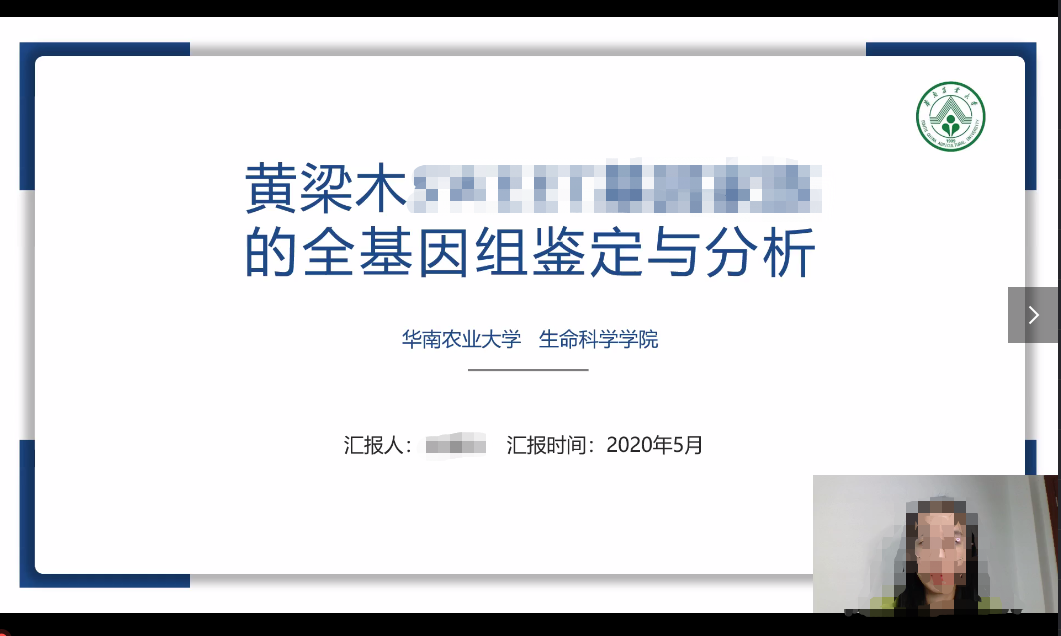 注：不得出现个人信息、学校信息或相关标识，否则均按作弊处理。附件42020年广东省大学生生物化学实验技能大赛获奖信息勘误表学校/负责单位（盖章）：提交时间：     年     月     日  指导老师：                    填报人：                    联系电话：                    注：1.信息必须真实有效，且为第一次提交的信息，若后期修改信息则为无效；    2.信息如有错漏，请在公示期内提交勘误表格，公示期过后不予受理；    3.指导老师和填报人手写签字，并加盖所在学校或负责单位公章方可生效；    4.请将表格扫描件发送到邮箱scaush2020@163.com，并致电组委会（020-38297700）确认。附件52020年广东省大学生生物化学实验技能大赛申诉表注：1.如有异议，请在公示期内对异议提出申诉，公示期过后不予受理；    2.指导老师和填报人手写签字，并加盖所在学校或负责单位公章方可生效；3.请将表格扫描件发送到邮箱scaushcomplaint@163.com，并致电组委会（020-38297700）确认。日期时间项目11月5日12:30-13:00决赛顺序抽签11月10日12:30-14:00图像、声音采集设备集中调试11月13日12:30-14:00彩排11月14日9:00-17:00预备实验11月15日8:30-9:00大赛开幕式11月15日9:00-17:00决赛正式比赛序号作品名称错误信息修正内容123所在院校名称所在院校名称参赛作品题目参赛作品题目组别（高职高专组/本科组）组别（高职高专组/本科组）高校负责人姓名联系方式指导老师姓名联系方式联系人资料姓名所在系或专业联系人资料手机号E-mail地址参赛者资料姓名性别年级专业年级专业年级专业手机参赛者资料参赛者资料参赛者资料申诉内容学校/负责单位意见                    学校/负责单位（盖章）：                                   时间：      年     月     日                    学校/负责单位（盖章）：                                   时间：      年     月     日                    学校/负责单位（盖章）：                                   时间：      年     月     日                    学校/负责单位（盖章）：                                   时间：      年     月     日                    学校/负责单位（盖章）：                                   时间：      年     月     日                    学校/负责单位（盖章）：                                   时间：      年     月     日